KAPAP                                                                                     ПОСТАНОВЛЕНИЕ«30» гыйнвар 2017 й                          № 16                              «30»января 2017 г.       В соответствии со ст. 40 Градостроительного кодекса Российской Федерации, на основании результатов публичных слушаний от 30 января 2017 года, Администрация сельского поселения Байгузинский сельсовет Администрация  сельского поселения Байгузинский  сельсовет муниципального района Янаульский район Республики Башкортостан п о с т а н о в л я е т:1. Разрешить собственнику земельного участка по адресу: 452823, РБ, Янаульский район, с.Старый Артаул, ул.Железнодорожная, д.72 с кадастровым номером 02:54:010301:36 гр. Ахмадуллиной Фирузе Минигарифовне отклонение от предельных параметров разрешенного строительства объекта капитального строительство – индивидуального жилого дома.2. Обнародовать данное постановление на информационном стенде администрации сельского поселения Байгузинский сельсовет муниципального района Янаульский район Республики Башкортостан, по адресу: 452824, РБ, Янаульский район, с.Байгузино, ул. Центральная, д.26 и разместить на  сайте  сельского поселения Байгузинский сельсовет муниципального района Янаульский район Республики Башкортостан по адресу: байгузино.рф.3. Контроль за исполнением настоящего постановления  оставляю за собой.Глава сельского поселения                                                                             З.З.ХановБАШKОРТОСТАН  РЕСПУБЛИКАHЫЯNАУЫЛ  РАЙОНЫ МУНИЦИПАЛЬ РАЙОНЫНЫN БАЙFУЖА  АУЫЛ СОВЕТЫ АУЫЛ БИЛEМEHЕ  ХАКИМИEТЕ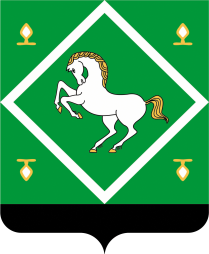 Администрация сельского поселения байгузинский сельсовет МУНИЦИПАЛЬНОГО  районаЯНАУЛЬСКИЙ РАЙОН РеспубликИ Башкортостан 